Конотопська районна газета «Сільські горизонти» № 45 від 3 червня 2016 року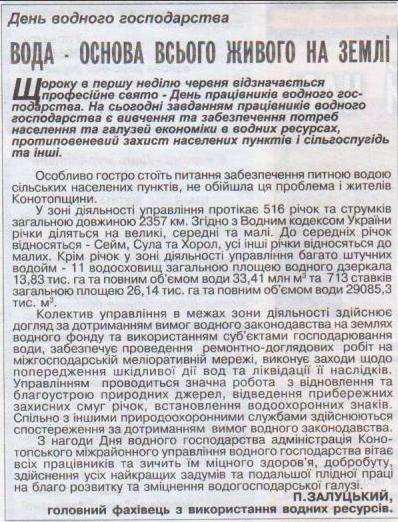 